The Royal (Crown Aided) First School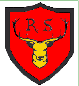 Governor Allowances Policy“Inspired to learn”Review frequency: Governing body free to determine. Approval: Governing body free to delegate to a committee of the governing body, an individual governor or the head teacher. Legislation: School Governance (Roles, Procedures and Allowances) Regulations 2013 This policy will be reviewed at least every four years.IntroductionThis policy statement has been developed in accordance with the Education (Governors’ Allowances) Regulations 2003. Date reviewed:May 2014Date ratified:20.05.2014Date of next review:May 2017To be reviewed by:Input  CommitteePolicy statement